АДМИНИСТРАЦИЯ ГОРОДА КОГАЛЫМАПОСТАНОВЛЕНИЕот 6 июня 2022 г. N 1272О ВНЕСЕНИИ ИЗМЕНЕНИЙ В ПОСТАНОВЛЕНИЕ АДМИНИСТРАЦИИ ГОРОДАКОГАЛЫМА ОТ 11.08.2017 N 1728В соответствии с постановлением Правительства Российской Федерации от 09.07.2016 N 649 "О мерах по приспособлению жилых помещений и общего имущества в многоквартирном доме с учетом потребностей инвалидов", приказом Департамента социального развития Ханты-Мансийского автономного округа - Югры от 26.04.2017 N 6-нп "О порядке создания и работы межведомственной комиссии Ханты-Мансийского автономного округа - Югры и муниципальных комиссий по обследованию жилых помещений инвалидов и общего имущества в многоквартирных домах, в которых проживают инвалиды, в целях их приспособления с учетом потребностей инвалидов и обеспечения условий их доступности для инвалидов", в связи с кадровыми изменениями:1. В постановление Администрации города Когалыма от 11.08.2017 N 1728 "О создании муниципальной комиссии по обследованию жилых помещений инвалидов и общего имущества в многоквартирных домах, в которых проживают инвалиды" (далее - постановление) внести следующие изменения:1.1. В преамбуле постановления слова "от 09.06.2016 N 649" заменить словами "от 09.07.2016 N 649";1.2. В пункте 4 постановления слова "О.В. Мартынову" заменить словами "Когалыма Л.А. Юрьеву";1.3. Приложение 1 к постановлению изложить в редакции согласно приложению к настоящему постановлению;1.4. В приложении 2 к постановлению слова "- муниципальный жилищный инспектор отдела муниципального контроля Администрации города Когалыма;" заменить словами "- специалист по работе с семьей Бюджетного учреждения "Когалымский комплексный центр социального обслуживания населения (по согласованию);".2. Опубликовать настоящее постановление и приложение к нему в газете "Когалымский вестник" и разместить на официальном сайте Администрации города Когалыма в информационно-телекоммуникационной сети "Интернет" (www.admkogalym.ru).3. Контроль за выполнением постановления возложить на заместителя главы города Когалыма Л.А. Юрьеву.Глава города КогалымаН.Н.ПАЛЬЧИКОВПриложениек постановлению Администрациигорода Когалымаот 06.06.2022 N 1272СОСТАВМУНИЦИПАЛЬНОЙ КОМИССИИ ПО ОБСЛЕДОВАНИЮ ЖИЛЫХ ПОМЕЩЕНИЙИНВАЛИДОВ И ОБЩЕГО ИМУЩЕСТВА В МНОГОКВАРТИРНЫХ ДОМАХ,В КОТОРЫХ ПРОЖИВАЮТ ИНВАЛИДЫ, В ЦЕЛЯХ ИХ ПРИСПОСОБЛЕНИЯС УЧЕТОМ ПОТРЕБНОСТЕЙ ИНВАЛИДОВ И ОБЕСПЕЧЕНИЯ УСЛОВИЙ ИХДОСТУПНОСТИ ДЛЯ ИНВАЛИДОВ (ДАЛЕЕ - КОМИССИЯ)Председатель комиссии:- заместитель главы города Когалыма в сфере социальной политики;Заместитель председателя комиссии:- заместитель главы города Когалыма в сфере жилищно-коммунального хозяйства;Секретарь комиссии:- специалист отдела по связям с общественностью и социальным вопросам Администрации города Когалыма;Члены комиссии:- директор Муниципального казенного учреждения "Управление капитального строительства" города Когалыма (по согласованию);- директор Муниципального казенного учреждения "Управление жилищно-коммунального хозяйства" города Когалыма (по согласованию);- начальник отдела архитектуры и градостроительства Администрации города Когалыма;- начальник управления по жилищной политике Администрации города Когалыма;- начальник юридического управления Администрации города Когалыма;- муниципальный жилищный инспектор отдела муниципального контроля Администрации города Когалыма;- председатель Комитета по управлению муниципальным имуществом Администрации города Когалыма;- юрисконсульт отделения срочного социального обслуживания Бюджетного учреждения "Комплексный центр социального обслуживания населения "Жемчужина" (по согласованию);- председатель общественной организации "Когалымская городская Федерация инвалидного спорта" (по согласованию);- председатель Когалымской городской благотворительной общественной организации семей с детьми-инвалидами "Детство" (по согласованию);- председатель некоммерческой организации "Благотворительный фонд "От сердца к сердцу" (по согласованию);- представитель Бюро N 10 ФКУ Главного бюро медико-социальной экспертизы по г. Когалыму (по согласованию);- представитель Филиала ФГУП Ростехинвентаризация - Федерального Бюро технической инвентаризации по ХМАО - Югре Когалымского отделения (по согласованию).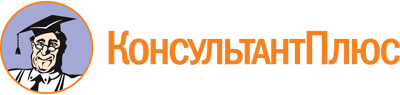 Постановление Администрации города Когалыма от 06.06.2022 N 1272
"О внесении изменений в постановление Администрации города Когалыма от 11.08.2017 N 1728"Документ предоставлен КонсультантПлюс

www.consultant.ru

Дата сохранения: 01.02.2023
 